ІЛЛІНІВСЬКА СІЛЬСЬКА РАДАКОСТЯНТИНІВСЬКИЙ РАЙОНДОНЕЦЬКА ОБЛАСТЬВІДДІЛ ОСВІТИНАКАЗ від 14.03.2019	 	с. Іллінівка                         			    № 85Про проведення Всеукраїнського огляду-конкурсу на кращий стан фізичного виховання в закладах загальної середньої освіти На виконання наказу Міністерства освіти і науки України від 29.12.2018 № 1491 «Про проведення Всеукраїнського огляду-конкурсу на кращий стан фізичного виховання в закладах загальної середньої освіти», наказу департаменту освіти і науки Донецької обласної державної адміністрації від 04 березня 2019 року № 98/163-19-ОД «Про проведення Всеукраїнського огляду-конкурсу на кращий стан фізичного виховання в закладах загальної середньої освіти», відповідно до Положення про Всеукраїнський огляд-конкурс на кращий стан фізичного виховання в навчальних закладах системи освіти України, затвердженого наказом Міністерства освіти і науки, молоді та спорту України від 23.04.2012 № 491, зареєстрованого в Міністерстві юстиції України 15.05.2012 за №754/21067,НАКАЗУЮ:Провести І (ОТГ) етап Всеукраїнського огляду-конкурс на кращий стан фізичного виховання в закладах загальної середньої освіти (далі ‒ Огляд-конкурс) в березні-квітні  2019 року в номінаціях «Кращі сільські загальноосвітні навчальні заклади», «Кращі навчально-виховні комплекси».2. Затвердити склад оргкомітету Огляду-конкурсу  (додаток 1).3. Затвердити склад журі Огляду-конкурсу (додаток 2).4.  Завідувачу методичним кабінетом відділу освіти (Пасічна Т.В.):1)Забезпечити проведення I етапу Огляду-конкурсу відповідно до відповідно до Положення про Всеукраїнський огляд-конкурс на кращий стан фізичного виховання в навчальних закладах системи освіти України, затвердженого наказом Міністерства освіти і науки, молоді та спорту України від 23.04.2012 № 491(https://zakon.rada.gov.ua/laws/show/z0754-12) . 2) Надіслати матеріали переможців  І етапу Огляду- конкурсу на електронну  адресу відділу фізичної культури і спортивно-масової роботи ДонІППО до 30 квітня 2019 р.5. Керівникам закладів загальної середньої освіти:1) Сприяти участі закладу освіти  у Огляді-конкурсі.2) Забезпечити  подачу на розгляд журі документів відповідно до п 6.2. Положення про Всеукраїнський огляд-конкурс на кращий стан фізичного виховання в навчальних закладах системи освіти України, затвердженого наказом Міністерства освіти і науки, молоді та спорту України від 23.04.2012 № 491(https://zakon.rada.gov.ua/laws/show/z0754-12)  до 26 квітня 2019 року. 6. Даний наказ розмістити на офіційному веб-сайті відділу освіти http://vo-illinivka.dn.ua.7.Контроль за виконанням даного наказу покласти на завідувача методичним кабінетом (Пасічна Т.В.).Начальник відділу освіти 						Н.В.СидорчукЗавідувач методичним кабінетом						Т.В.ПасічнаДодаток  1до наказу відділу освіти Іллінівської сільської ради14.03.2019 № 85СКЛАДорганізаційного комітету І (ОТГ) етапу  Всеукраїнського огляду-конкурс на кращий стан фізичного виховання в закладах загальної середньої освітиЗавідувач методичним кабінетомвідділу освіти								 Т.В.ПасічнаДодаток 2 до наказу відділу освіти Іллінівської сільської ради14.03.2019 № 85СКЛАДжурі І (ОТГ) етапу  Всеукраїнського огляду-конкурс на кращий стан фізичного виховання в закладах загальної середньої освітиЗавідувач методичним кабінетом відділу освіти                                   				Т.В.ПасічнаПасічна Т.В.-завідувач методичним кабінетом відділу освітиШакіна І.С.-головний спеціаліст відділу освітиМакашова Ю.О.-методист з дошкільної освіти методичного кабінету відділу освітиСидорчук Н.В.-голова журі, начальник відділу освітиШакіна І.С.-головний спеціаліст відділу освітиБілянський В.В.-учитель фізичної культури  Іллінівського ОЗЗСО, керівник ПМК вчителів фізичної культури та предмету «Захист Вітчизни».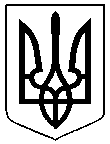 